Қазақстан Республикасының Ұлттық Банкі Басқармасының «Қаржы нарығының жекелеген субъектілерінің бухгалтерлік есепті жүргізуі жөніндегі нұсқаулықты бекіту туралы» 2011 жылғы 1 шілдедегі № 68 қаулысына өзгеріс енгізу және Қазақстан Республикасының бейрезидент-ислам сақтандыру (қайта сақтандыру) ұйымдарының және ислам сақтандыру (қайта сақтандыру) ұйымдары филиалдарының сақтандыру және қайта сақтандыру бойынша операцияларының бухгалтерлік есебін жүргізу жөніндегі нұсқаулықты бекіту туралыЕскерту. Тақырыбына өзгеріс енгізілді – ҚР Ұлттық Банкі Басқармасының 22.11.2021 № 100 (алғашқы ресми жарияланған күнінен кейін күнтізбелік он күн өткен соң қолданысқа енгізіледі) қаулысымен.Қазақстан Республикасының Ұлттық Банкі туралы» Қазақстан Республикасы Заңының 15-бабы екінші бөлігінің 63) тармақшасына, «Сақтандыру қызметі туралы» Қазақстан Республикасы Заңының 52-3-бабына, «Бухгалтерлік есеп және қаржылық есептілік туралы» Қазақстан Республикасы Заңының 20-бабы 6-тармағының 1) тармақшасына сәйкес Қазақстан Республикасы Ұлттық Банкінің Басқармасы ҚАУЛЫ ЕТЕДІ: Ескерту. Кіріспесіне өзгеріс енгізілді – ҚР Ұлттық Банкі Басқармасының 22.11.2021 № 100 (алғашқы ресми жарияланған күнінен кейін күнтізбелік он күн өткен соң қолданысқа енгізіледі) қаулысымен. «Қаржы нарығының жекелеген субъектілерінің бухгалтерлік есепті жүргізуі жӛніндегі нұсқаулықты бекіту туралы» Қазақстан Республикасы Ұлттық Банкі Басқармасының 2011 жылғы 1 шілдедегі № 68 қаулысына (Нормативтік құқықтық актілерді мемлекеттік тіркеу тізілімінде № 7121 тіркелген, 2011 жылғы 5 қазанда «Заң газеті» газетінде № 144 (1960) жарияланған) мынадай ӛзгеріс енгізілсін:кӛрсетілген қаулымен бекітілген Қаржы нарығының жекелеген субъектілерінің бухгалтерлік есепті жүргізуі жӛніндегі нұсқаулықта:2-тармақ мынадай редакцияда жазылсын:«2. Осы Нұсқаулық бірыңғай жинақтаушы зейнетақы қорының, ерікті жинақтаушы зейнетақы қорларының (бұдан әрі – жинақтаушы зейнетақы қорлары), банк операцияларының жекелеген түрлерiн жүзеге асыратын ұйымдардың, сақтандыру (қайта сақтандыру) ұйымдарының, исламдық сақтандыру (қайта сақтандыру) ұйымдарының, ӛзара сақтандыру қоғамдарының, сақтандыру брокерлерiнiң, бағалы қағаздар нарығының кәсiби қатысушыларының, арнайы қаржы компанияларының, акционерлік инвестициялық қорлардың және микроқаржы ұйымдарының (бұдан әрi – ұйым) меншiктi ақшаны салымдарға, заемдарға, бағалы қағаздарға, туынды құралдарға, тазартылған қымбат металдарға, шетел валютасына орналастыру операцияларының, хеджирлеу операцияларының, сондай-ақ РЕПО және керi РЕПО операцияларының бухгалтерлiк есебін жүргiзуді нақтылайды.Осы Нұсқаулықтың 4, 7, 9, 10 және 11-тараулары исламдық сақтандыру (қайта сақтандыру) ұйымдарына қолданылмайды.».Қазақстан Республикасының бейрезидент-исламдық сақтандыру (қайта сақтандыру) ұйымдарының және исламдық сақтандыру (қайта сақтандыру) ұйымдары филиалдарының сақтандыру және қайта сақтандыру жөніндегі операциялардың бухгалтерлік есебін жүргізу жөніндегі қоса беріліп отырған нұсқаулық бекітілсін.Ескерту. ҚР Ұлттық Банкі Басқармасының 2021.22.11. № 100 (алғашқы ресми жарияланған күнінен кейін күнтізбелік он күн өткен соң қолданысқа енгізіледі) Қаулысымен 2-тармақ жаңа редакциядаБухгалтерлік есеп департаменті (Рахметова С.К.) заңнамада белгіленген тәртіппен:Құқықтық қамтамасыз ету департаментімен (Досмұхамбетов Н.М.) бірлесіп, осы қаулыны Қазақстан Республикасының Әділет министрлігінде мемлекеттік тіркеуді;осы қаулыны Қазақстан Республикасының Әділет министрлігінде мемлекеттік тіркелгеннен кейін күнтізбелік он күн ішінде «Қазақстан Республикасы Әділет министрлігінің Республикалық құқықтық ақпарат орталығы» шаруашылық жүргізу құқығындағы республикалық мемлекеттік кәсіпорнының «Әділет» ақпараттық-құқықтық жүйесінде ресми жариялауға жіберуді;осы қаулы ресми жарияланғаннан кейін оны Қазақстан Республикасы Ұлттық Банкінің ресми интернет-ресурсына орналастыруды қамтамасыз етсін.Халықаралық қатынастар және жұртшылықпен байланыс департаменті (Қазыбаев А.Қ.) осы қаулыны Қазақстан Республикасының Әділет министрлігінде мемлекеттік тіркелгеннен кейін күнтізбелік он күн ішінде мерзімді баспасӛз басылымдарында ресми жариялауға жіберуді қамтамасыз етсін.Осы қаулының орындалуын бақылау Қазақстан Республикасының Ұлттық Банкі Тӛрағасының орынбасары Д.Т. Ғалиеваға жүктелсін.Осы қаулы алғашқы ресми жарияланған күнінен кейін күнтізбелік он күн ӛткен соң қолданысқа енгізіледі.Қазақстан Республикасының Ұлттық Банкі Басқармасының 2015 жылғы 27 мамырдағы№ 83 қаулысыменбекітілгенҚазақстан Республикасының бейрезидент-исламдық сақтандыру (қайта сақтандыру) ұйымдарының және исламдық сақтандыру (қайта сақтандыру) ұйымдары филиалдарының сақтандыру және қайта сақтандыру бойынша операциялардың бухгалтерлік есебін жүргізу жөніндегі нұсқаулықЕскерту. Тақырыбына өзгеріс енгізілді – ҚР Ұлттық Банкі Басқармасының 22.11.2021 № 100 (алғашқы ресми жарияланған күнінен кейін күнтізбелік он күн өткен соң қолданысқа енгізіледі) қаулысымен.1-тарау. Жалпы ережелерЕскерту. 1-тарауға өзгеріс енгізілді – ҚР Ұлттық Банкі Басқармасының 21.08.2023 №63 (2023 жылғы 1 желтоқсандан бастап қолданысқа енгізіледі) қаулысымен.1. Осы Қазақстан Республикасының бейрезидент-исламдық сақтандыру (қайта сақтандыру) ұйымдарының және исламдық сақтандыру (қайта сақтандыру) ұйымдары филиалдарының сақтандыру және қайта сақтандыру бойынша операциялардың бухгалтерлік есебін жүргізу жөніндегі нұсқаулық (бұдан әрі – Нұсқаулық) «Қазақстан Республикасының Ұлттық Банкі туралы» Қазақстан Республикасы Заңының 15-бабы екінші бөлігінің 63) тармақшасына, «Сақтандыру қызметі туралы» Қазақстан Республикасы Заңының 52-3-бабына (бұдан әрі – Сақтандыру қызметі туралы заң), «Бухгалтерлік есеп және қаржылық есептілік туралы» Қазақстан Республикасы Заңының 20-бабы 
6-тармағының 1) тармақшасына, халықаралық қаржылық есептiлiк стандарттарына сәйкес әзiрлендi және Қазақстан Республикасының бейрезидент-исламдық сақтандыру (қайта сақтандыру) ұйымдарының және исламдық сақтандыру (қайта сақтандыру) ұйымдары филиалдарының (бұдан әрі – исламдық сақтандыру (қайта сақтандыру) ұйымдары) сақтандыру және қайта сақтандыру бойынша операциялардың бухгалтерлік есебін жүргізуін нақтылайды.Ескерту. 1-тармағына өзгеріс енгізілді – ҚР Ұлттық Банкі Басқармасының 22.11.2021 № 100 (алғашқы ресми жарияланған күнінен кейін күнтізбелік он күн өткен соң қолданысқа енгізіледі) қаулысымен; 21.08.2023 №63 (2023 жылғы 1 желтоқсандан бастап қолданысқа енгізіледі) қаулысымен.2. Нұсқаулыққа, Қазақстан Республикасының бухгалтерлiк есеп пен қаржылық есептiлiк туралы заңнамасына, Сақтандыру қызметі туралы заңға және халықаралық қаржылық есептілік стандарттарына қайшы келмейтiн қосымша бухгалтерлiк жазбалар жасауға жол берiледi.Ескерту. 2-тармағына өзгеріс енгізілді – ҚР Ұлттық Банкі Басқармасының 21.08.2023 №63 (2023 жылғы 1 желтоқсандан бастап қолданысқа енгізіледі) қаулысымен.2-тарау. Сыйлықақыны бөлу әдісі бойынша исламдық сақтандыру операцияларының бухгалтерлік есебіЕскерту. 2-тарауға өзгеріс енгізілді – ҚР Ұлттық Банкі Басқармасының 21.08.2023 №63 (2023 жылғы 1 желтоқсандан бастап қолданысқа енгізіледі) қаулысымен.1-параграф. Сыйлықақыны бөлу тәсілін пайдалана отырып, исламдық сақтандыру шарттары топтарының бухгалтерлік есебіЕскерту. 1-параграфқа өзгеріс енгізілді – ҚР Ұлттық Банкі Басқармасының 21.08.2023 №63 (2023 жылғы 1 желтоқсандан бастап қолданысқа енгізіледі) қаулысымен.3. Исламдық сақтандыру шарттарының топтарын бастапқы тану кезінде:1) егер сақтанушының бірінші төлемді төлеу күні сақтандырумен қамту кезеңі басталу күніне сәйкес келсе немесе ерте басталса:исламдық сақтандыру шарты бойынша қабылданған ақша сомасына мынадай бухгалтерлік жазбалар жүзеге асырылады:баланстық шоттарда:баланстан тыс шоттарда сақтандыру шарты бойынша сыйлықақы сомасына:2) егер сақтандырумен қамту кезеңінің басталу күні сақтанушының бірінші төлемді төлеу мерзімінен ерте басталса:қабылданған исламдық сақтандыру шарттары бойынша төленуге тиіс талаптар сомасына мынадай бухгалтерлік жазбалар жүзеге асырылады:баланстық шоттарда:баланстан тыс шоттарда сақтандыру шарты бойынша сыйлықақы сомасына: сақтандыру сыйлықақысын нақты алған кезде:баланстық шоттарда:баланстан тыс шоттарда:Ескерту. 3-тармағына өзгеріс енгізілді – ҚР Ұлттық Банкі Басқармасының 21.08.2023 №63 (2023 жылғы 1 желтоқсандан бастап қолданысқа енгізіледі) қаулысымен.4. Туындаған сақтандыру шығыны бойынша міндеттемелер туындаған кезде мынадай бухгалтерлік жазба жүзеге асырылады:Ескерту. 4-тармағына өзгеріс енгізілді – ҚР Ұлттық Банкі Басқармасының 21.08.2023 №63 (2023 жылғы 1 желтоқсандан бастап қолданысқа енгізіледі) қаулысымен.5. Сақтандыру ұйымы сақтанушыға (пайда алушыға) сақтандыру төлемін жүзеге асырған кезде мынадай бухгалтерлік жазбалар жүзеге асырылады:1) сақтандыру шарты бойынша сақтандыру түсімінің сомасына:2) төленуге тиіс ақша сомасына:және бір мезгілде баланстық шоттарда нақты төленетін ақша сомасына: Ескерту. 5-тармағына өзгеріс енгізілді – ҚР Ұлттық Банкі Басқармасының 21.08.2023 №63 (2023 жылғы 1 желтоқсандан бастап қолданысқа енгізіледі) қаулысымен.6. Қаржылық емес тәуекелге тәуекелді түзетуді көрсету үшін мынадай бухгалтерлік жазба жүзеге асырылады:Ескерту. 6-тармағына өзгеріс енгізілді – ҚР Ұлттық Банкі Басқармасының 21.08.2023 №63 (2023 жылғы 1 желтоқсандан бастап қолданысқа енгізіледі) қаулысымен.7. Қаржылық емес тәуекелге тәуекелді түзетуді азайтудан кірісті тану кезінде мынадай бухгалтерлік жазба жүзеге асырылады:Ескерту. 7-тармағына өзгеріс енгізілді – ҚР Ұлттық Банкі Басқармасының 21.08.2023 №63 (2023 жылғы 1 желтоқсандан бастап қолданысқа енгізіледі) қаулысымен.2-параграф. Кейіннен ауыртпалық туындаған кезде сыйлықақыны бөлу тәсілін пайдалана отырып, исламдық сақтандыру шарттары топтарының бухгалтерлік есебіЕскерту. 2-параграфқа өзгеріс енгізілді – ҚР Ұлттық Банкі Басқармасының 21.08.2023 №63 (2023 жылғы 1 желтоқсандан бастап қолданысқа енгізіледі) қаулысымен.8. Исламдық сақтандыру шарттарының ауыртпалық тобын құратын болашақ байланысты ақша ағынына қатысты күтулер өзгерген кезде:1) тәуекелді түзетуді болашақ ақша ағынын бағалауға байланысты қаржылық емес тәуекелге түзету мынадай бухгалтерлік жазбамен көрсетіледі:2) шарттардың ауыртпалық тобы бойынша исламдық сақтандыру шарттарының ақша ағындары бойынша міндеттемелер құрамындағы шығынның құрауышын тану мынадай бухгалтерлік жазбамен көрсетіледі:Ескерту. 8-тармағына өзгеріс енгізілді – ҚР Ұлттық Банкі Басқармасының 21.08.2023 №63 (2023 жылғы 1 желтоқсандан бастап қолданысқа енгізіледі) қаулысымен.3-тарау. Жалпы бағалау моделі бойынша сақтандыру операцияларының бухгалтерлік есебіЕскерту. 3-тарауға өзгеріс енгізілді – ҚР Ұлттық Банкі Басқармасының 21.08.2023 №63 (2023 жылғы 1 желтоқсандан бастап қолданысқа енгізіледі) қаулысымен.1-параграф. Ауыртпалықты болып табылмайтын исламдық сақтандыру шарттары топтарының бухгалтерлік есебіЕскерту. 1-параграфқа өзгеріс енгізілді – ҚР Ұлттық Банкі Басқармасының 21.08.2023 №63 (2023 жылғы 1 желтоқсандан бастап қолданысқа енгізіледі) қаулысымен.9. Исламдық сақтандыру шарттарының топтарын бастапқы тану кезінде мынадай бухгалтерлік жазбалар жүзеге асырылады:1) егер сақтанушының бірінші төлемді төлеу күні сақтандырумен қамту кезеңі басталу күніне сәйкес келсе немесе ертерек басталса:исламдық сақтандыру шарты бойынша қабылданған ақша сомасына мынадай бухгалтерлік жазбалар жүзеге асырылады:баланстық шоттарда:баланстан тыс шоттарда сақтандыру шарты бойынша сыйлықақы сомасына:2) егер сақтандырумен қамту кезеңінің басталу күні сақтанушының бірінші төлемді төлеу мерзімінен ерте басталса:қабылданған исламдық сақтандыру шарттары бойынша төленуге тиіс сыйлықақы сомасына мынадай бухгалтерлік жазбалар жүзеге асырылады:баланстық шоттарда:баланстан тыс шоттарда сақтандыру шарттары бойынша маржа сомасына және қаржылық емес тәуекелге тәуекелді түзету сомасына:баланстан тыс шоттарда сақтандыру сыйлықақысын нақты алған кезде:және бір мезгілде баланстық шоттарда:Ескерту. 9-тармағына өзгеріс енгізілді – ҚР Ұлттық Банкі Басқармасының 21.08.2023 №63 (2023 жылғы 1 желтоқсандан бастап қолданысқа енгізіледі) қаулысымен.10. Ақшаның уақытша құнының әсерін көрсету кезінде мынадай бухгалтерлік жазбалар жүзеге асырылады:1) күтілетін ақша ағынын ең жақсы бағалау бойынша қаржылық шығыс сомасына:2) шартта көзделген қызмет үшін маржа бойынша қаржылық шығыс сомасына:Ескерту. 10-тармағына өзгеріс енгізілді – ҚР Ұлттық Банкі Басқармасының 21.08.2023 №63 (2023 жылғы 1 желтоқсандан бастап қолданысқа енгізіледі) қаулысымен.11. Қаржылық емес тәуекелге тәуекелдік түзетуді азайтудан кірісті тану кезінде мынадай бухгалтерлік жазба жүзеге асырылады:Ескерту. 11-тармағына өзгеріс енгізілді – ҚР Ұлттық Банкі Басқармасының 21.08.2023 №63 (2023 жылғы 1 желтоқсандан бастап қолданысқа енгізіледі) қаулысымен.12. Шартта көзделген қызмет үшін маржаның амортизациясынан түсетін кірісті тану кезінде мынадай бухгалтерлік жазба жүзеге асырылады:Ескерту. 12-тармағына өзгеріс енгізілді – ҚР Ұлттық Банкі Басқармасының 21.08.2023 №63 (2023 жылғы 1 желтоқсандан бастап қолданысқа енгізіледі) қаулысымен.13. Болашақ кезеңдердің қызметіне жататын қаржылық емес тәуекелге тәуекелдік түзету ұлғайған кезде мынадай бухгалтерлік жазба жүзеге асырылады:Ескерту. 13-тармағына өзгеріс енгізілді – ҚР Ұлттық Банкі Басқармасының 21.08.2023 №63 (2023 жылғы 1 желтоқсандан бастап қолданысқа енгізіледі) қаулысымен.14. Ақшалай қаражаттың болашақ ағынының келтірілген құнын есептік бағалары ұлғайған кезде мынадай бухгалтерлік жазба жүзеге асырылады:Ескерту. 14-тармағына өзгеріс енгізілді – ҚР Ұлттық Банкі Басқармасының 21.08.2023 №63 (2023 жылғы 1 желтоқсандан бастап қолданысқа енгізіледі) қаулысымен.15. Болашақ кірісті арттыратын болашақ байланысты ақша ағынына қатысты күтулер өзгерген кезде мынадай бухгалтерлік жазбалар жүзеге асырылады:1) болашақ кезеңдердің қызметіне жататын қаржылық емес нарыққа тәуекелдік түзету азайған кезде:2) ақшалай қаражаттың болашақ ағынының келтірілген құнын есептік бағалары азайған кезде:Ескерту. 15-тармағына өзгеріс енгізілді – ҚР Ұлттық Банкі Басқармасының 21.08.2023 №63 (2023 жылғы 1 желтоқсандан бастап қолданысқа енгізіледі) қаулысымен.2-параграф. Кейіннен олар бойынша ауыртпалық туындаған кезде ауыртпалық салынбаған исламдық сақтандыру шарттары топтарының бухгалтерлік есебіЕскерту. 2-параграфқа өзгеріс енгізілді – ҚР Ұлттық Банкі Басқармасының 21.08.2023 №63 (2023 жылғы 1 желтоқсандан бастап қолданысқа енгізіледі) қаулысымен.16. Осы тараудың 2-параграфына сәйкес ескерілетін, кейіннен сақтандыру шарттарының ауыртпалық тобын құрайтын исламдық сақтандыру шарттарының болашақ байланысты ақша ағынына қатысты күтулер өзгерген кезде:1) шартта көзделген қызмет үшін маржа шотында есептелетін қалдықтар шегіндегі сомаға мынадай бухгалтерлік жазба жүзеге асырылады:2) тәуекелі бар түзетуді болашақ ақшалай қаражат ағынын бағалауға байланысты қаржылық емес тәуекелге түзету мынадай бухгалтерлік жазбада көрсетіледі:3) шарттардың ауыртпалық тобы бойынша күтілетін ақша ағынын ең жақсы бағалау бойынша шығын құрауышын тану мынадай бухгалтерлік жазбада көрсетіледі:4) ақшаның уақытша құнының шығынның құрауышына әсері көрсетілген кезде мынадай бухгалтерлік жазба жүзеге асырылады:Ескерту. 16-тармағына өзгеріс енгізілді – ҚР Ұлттық Банкі Басқармасының 21.08.2023 №63 (2023 жылғы 1 желтоқсандан бастап қолданысқа енгізіледі) қаулысымен.3-параграф. Ауыртпалық салынған исламдық сақтандырушарттары топтарының бухгалтерлік есебіЕскерту. 3-параграфқа өзгеріс енгізілді – ҚР Ұлттық Банкі Басқармасының 21.08.2023 №63 (2023 жылғы 1 желтоқсандан бастап қолданысқа енгізіледі) қаулысымен.17. Исламдық сақтандыру шарттарының ауыртпалық салынған топтары бойынша исламдық сақтандыру шарттарының топтарын бастапқы тану осы топтар ауыртпалық салынған күні жүзеге асырылады, бұл ретте мынадай бухгалтерлік жазбалар жүзеге асырылады:сақтанушыдан сақтандыру сыйлықақысын алған кезде баланстық шоттарда:исламдық сақтандыру шарты бойынша сыйлықақы сомасына баланстан тыс шоттарда:және бір мезгілде шығынның құрауышы сомасына:Ескерту. 17-тармағына өзгеріс енгізілді – ҚР Ұлттық Банкі Басқармасының 21.08.2023 №63 (2023 жылғы 1 желтоқсандан бастап қолданысқа енгізіледі) қаулысымен.18. Ақшаның уақытша құнының әсерін көрсету кезінде мынадай бухгалтерлік жазба жүзеге асырылады:Ескерту. 18-тармағына өзгеріс енгізілді – ҚР Ұлттық Банкі Басқармасының 21.08.2023 №63 (2023 жылғы 1 желтоқсандан бастап қолданысқа енгізіледі) қаулысымен.19. Қаржылық емес тәуекелге тәуекелдік түзетуді азайтудан түскен табысты тану кезінде мынадай бухгалтерлік жазбалар жүзеге асырылады:1) шығынның құрауышы бойынша:2) кіріс құрауышы бойынша:Ескерту. 19-тармағына өзгеріс енгізілді – ҚР Ұлттық Банкі Басқармасының 21.08.2023 №63 (2023 жылғы 1 желтоқсандан бастап қолданысқа енгізіледі) қаулысымен.4-параграф. Ауыртпалық салынған, кейіннен ауыртпалық салынбайтын исламдық сақтандыру шарттары топтарының бухгалтерлік есебі Ескерту. 4-параграфқа өзгеріс енгізілді – ҚР Ұлттық Банкі Басқармасының 21.08.2023 №63 (2023 жылғы 1 желтоқсандан бастап қолданысқа енгізіледі) қаулысымен.20. Осы тараудың 4-параграфына сәйкес ескерілетін, исламдық сақтандыру шарттарының болашақ кірістілігін ұлғайтатын болашақ байланысты ақша ағынына қатысты күтулер өзгерген кезде мынадай бухгалтерлік жазбалар жүзеге асырылады:1) бұрын танылған шығынның құрауышы шегіндегі сомаға:2) шартта көзделген қызмет үшін маржа бұрын танылған шығынның құрауышынан асып кеткен сомаға танылған кезде:Ескерту. 20-тармағына өзгеріс енгізілді – ҚР Ұлттық Банкі Басқармасының 21.08.2023 №63 (2023 жылғы 1 желтоқсандан бастап қолданысқа енгізіледі) қаулысымен.5-параграф. Сақтандыру төлемдері бойынша операциялардың бухгалтерлік есебіЕскерту. 5-параграфқа өзгеріс енгізілді – ҚР Ұлттық Банкі Басқармасының 21.08.2023 №63 (2023 жылғы 1 желтоқсандан бастап қолданысқа енгізіледі) қаулысымен.21. Туындаған сақтандыру шығыны бойынша міндеттемелер туындаған кезде мынадай бухгалтерлік жазба жүзеге асырылады: Ескерту. 21-тармағына өзгеріс енгізілді – ҚР Ұлттық Банкі Басқармасының 21.08.2023 №63 (2023 жылғы 1 желтоқсандан бастап қолданысқа енгізіледі) қаулысымен.22. Сақтандыру ұйымы сақтанушыға (пайда алушыға) сақтандыру төлемін жүзеге асырған кезде мынадай бухгалтерлік жазбалар жүзеге асырылады:1) ауыртпалық болып табылмайтын исламдық сақтандыру шарттары бойынша сақтандыру түсімінің сомасына:  төленуге жататын ақша сомасына: және бір мезгілде: 2) исламдық сақтандыру шарттарының (инвестициялық құрамдас бөліктерді қоспағанда) ауыртпалық тобы бойынша сақтандыру түсімінің сомасына:және бір мезгілде төленуге тиіс сомаға (инвестициялық құрамдас бөліктерді қоспағанда): және бір мезгілде: 3) кейіннен исламдық сақтандыру шарттары бойынша сақтандыру түсімінің сомасына (инвестициялық құрамдас бөліктерді қоспағанда) ауыртпалыққа айналатын исламдық сақтандыру шарттары бойынша: исламдық сақтандыру ауыртпалық шарттарының топтары бойынша шығынын қалпына келтіру сомасына:4) исламдық сақтандыру шарттары бойынша инвестициялық құрамдас бөліктерді төлеу кезінде: және бір мезгілде баланстық шоттарда нақты төленетін ақша сомасына:Ескерту. 22-тармағына өзгеріс енгізілді – ҚР Ұлттық Банкі Басқармасының 21.08.2023 №63 (2023 жылғы 1 желтоқсандан бастап қолданысқа енгізіледі) қаулысымен.4-тарау. Исламдық сақтандыру ұйымының қызметіне байланысты операциялардың бухгалтерлік есебіЕскерту. 4-тарауға өзгеріс енгізілді – ҚР Ұлттық Банкі Басқармасының 21.08.2023 №63 (2023 жылғы 1 желтоқсандан бастап қолданысқа енгізіледі) қаулысымен.23. Исламдық сақтандыру қорын басқарғаны үшін сақтандыру сыйлықақысының бір бөлігі және (немесе) исламдық сақтандыру қорының қаражатын инвестициялаудан алынған кіріс бөлігі түріндегі сыйақы сомасына мынадай бухгалтерлік жазбалар жүзеге асырылады:1) баланстық шоттарда есептелген сыйақы сомасына: 2) баланстық шоттарда нақты төленген ақша сомасына: 3) нақты төленген ақша сомасына баланстан тыс шоттарда: Ескерту. 23-тармағына өзгеріс енгізілді – ҚР Ұлттық Банкі Басқармасының 21.08.2023 №63 (2023 жылғы 1 желтоқсандан бастап қолданысқа енгізіледі) қаулысымен.5-тарау. Исламдық сақтандыру қоры қаражатының жеткіліксіздігіне байланысты исламдық сақтандыру ұйымы берген ақшаның бухгалтерлік есебі Ескерту. 5-тарауға өзгеріс енгізілді – ҚР Ұлттық Банкі Басқармасының 21.08.2023 №63 (2023 жылғы 1 желтоқсандан бастап қолданысқа енгізіледі) қаулысымен.24. Исламдық сақтандыру (қайта сақтандыру) ұйымынан исламдық сақтандыру қоры исламдық сақтандыру шарттары бойынша міндеттемелерді орындау үшін олардың болашақта ақшалай түсімдер есебінен қайтарылуы талабымен исламдық сақтандыру қорының қаражатының жеткіліксіздігіне байланысты берілген ақшаны алған кезде мынадай бухгалтерлік жазба жүзеге асырылады:Ескерту. 24-тармағына өзгеріс енгізілді – ҚР Ұлттық Банкі Басқармасының 21.08.2023 №63 (2023 жылғы 1 желтоқсандан бастап қолданысқа енгізіледі) қаулысымен.25. Исламдық сақтандыру (қайта сақтандыру) ұйымының исламдық сақтандыру қоры ақшаны қайтарған кезде мынадай бухгалтерлік жазба жүзеге асырылады: Ескерту. 25-тармағына өзгеріс енгізілді – ҚР Ұлттық Банкі Басқармасының 21.08.2023 №63 (2023 жылғы 1 желтоқсандан бастап қолданысқа енгізіледі) қаулысымен.6-тарау. 6-тарау алынып тасталды – ҚР Ұлттық Банкі Басқармасының 21.08.2023 №63 (2023 жылғы 1 желтоқсандан бастап қолданысқа енгізіледі) қаулысымен.7-тарау. 7-тарау алынып тасталды – ҚР Ұлттық Банкі Басқармасының 21.08.2023 №63 (2023 жылғы 1 желтоқсандан бастап қолданысқа енгізіледі) қаулысымен.8-тарау. 8-тарау алынып тасталды – ҚР Ұлттық Банкі Басқармасының 21.08.2023 №63 (2023 жылғы 1 желтоқсандан бастап қолданысқа енгізіледі) қаулысымен.«ҚАЗАҚСТАН РЕСПУБЛИКАСЫНЫҢ ҰЛТТЫҚ БАНКІ»РЕСПУБЛИКАЛЫҚ МЕМЛЕКЕТТІК МЕКЕМЕСІ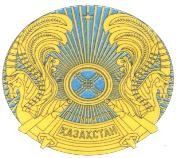 РЕСПУБЛИКАНСКОЕ ГОСУДАРСТВЕННОЕ УЧРЕЖДЕНИЕ«НАЦИОНАЛЬНЫЙ БАНК РЕСПУБЛИКИ КАЗАХСТАН»БАСҚАРМАСЫНЫҢ ҚАУЛЫСЫПОСТАНОВЛЕНИЕ ПРАВЛЕНИЯ2015 жылғы 27 мамырАлматы қаласы№ 83город АлматыҰлттық БанкТӛрағасыҚ. КелімбетовДт1010Кассадағы ақшалай қаражат1030Ағымдағы шоттардағы ақшалай қаражатКт3390 20Исламдық сақтандыру шарттары бойынша міндеттемелер;Дт8770 01Исламдық сақтандыру шарттары бойынша клиенттердің ақшалай қаражатын есепке алу шотыКт8840 01Исламдық сақтандыру шарттары бойыншаақша ағыны бойынша міндеттемелер;Дт1280 55Қабылданған исламдық сақтандыру шарттары бойынша алынатын сақтандыру сыйлықақысыКт3390 20Исламдық сақтандыру шарттары бойынша міндеттемелер Дт8840 08Исламдық сақтандыру шарттары бойынша сақтандыру сыйлықақысыКт8840 01Исламдық сақтандыру шарттары бойынша ақша ағыны бойынша міндеттемелерДт1010Кассадағы ақшалай қаражатДт1030Ағымдағы шоттардағы ақшалай қаражатКт1280 55Қабылданған исламдық сақтандыру шарттары бойынша алынатын сақтандыру сыйлықақысыДт8770 01Исламдық сақтандыру шарттары бойынша клиенттердің ақшалай қаражатын есепке алу шотыКт8840 08Исламдық сақтандыру шарттары бойынша сақтандыру сыйлықақысы.Дт8780 05Исламдық сақтандыру шарттары бойынша сақтандыру қызметіне байланысты шығысКт8840 07Исламдық сақтандыру ұйымдарының туындаған шығын бойынша міндеттемелері.Дт8840 01Исламдық сақтандыру шарттары бойынша ақша ағыны бойынша міндеттемелерКт8870 05Сақтандыру түсімі (исламдық сақтандырудан кіріс);Дт8840 07Исламдық сақтандыру ұйымдарының туындаған шығын бойынша міндеттемелеріДт8780 06Төлем бойынша сақтандыру шығысыКт8770 01Исламдық сақтандыру шарттары бойынша клиенттердің ақшалай қаражатынын есепке алу шотыДт3390 20Исламдық сақтандыру шарттары бойынша міндеттемелерДт1010Кассадағы ақшалай қаражатКт1030Ағымдағы шоттардағы ақшалай қаражат.Дт8780 03Исламдық сақтандыру ұйымдары үшін қаржылық емес тәуекелге тәуекелді түзету түріндегі сақтандыру шығысыКт8840 02Исламдық сақтандыру ұйымдары үшін қаржылық емес тәуекелге тәуекелді түзету.Дт8840 02Исламдық сақтандыру ұйымдары үшін қаржылық емес тәуекелге тәуекелді түзетуКт8870 03Исламдық сақтандыру ұйымдары үшін қаржылық емес тәуекелге тәуекелді түзетуді азайтудан кіріс.Дт8780 02Исламдық сақтандыру ұйымдары үшін шығынның құрауышы түріндегі сақтандыру шығысыКт8850 05Исламдық сақтандыру ұйымдары үшін шығынның құрауышы (қаржылық емес тәуекелге тәуекелді түзету бойынша);Дт8780 02Исламдық сақтандыру ұйымдары үшін шығынның құрауышы түріндегі сақтандыру шығысыКт8840 03Шығынның құрауышы (исламдық сақтандыру шарттары бойынша ақша ағыны бойынша міндеттемелер бойынша)».Дт1010Кассадағы ақшалай қаражатДт1030Ағымдағы шоттардағы ақшалай қаражатКт4040 19Исламдық сақтандыру шарттары бойынша міндеттемелер Дт8770 01Исламдық сақтандыру шарттары бойынша клиенттердің ақшалай қаражатын есепке алу шотыКт8850 01Исламдық сақтандыру ұйымдары үшін күтілетін ақша ағынын ең жақсы бағалауКт8850 02Исламдық сақтандыру шарттары бойынша маржаКт8850 03Исламдық сақтандыру ұйымдары үшін қаржылық емес тәуекелге тәуекелді түзету;Дт1280 55Исламдық сақтандыру шарттары бойынша алынатын сақтандыру сыйлықақысыКт4040 19Исламдық сақтандыру шарттары бойынша міндеттемелерДт8840 08Исламдық сақтандыру шарттары бойынша сақтандыру сыйлықақысыКт8850 02Исламдық сақтандыру шарттары бойынша маржаКт8850 03Исламдық сақтандыру ұйымдары үшін қаржылық емес тәуекелге тәуекелді түзету.Дт8770 01Исламдық сақтандыру шарттары бойынша клиенттердің ақшалай қаражатын есепке алу шотыКт8850 01Исламдық сақтандыру ұйымдары үшін күтілетін ақша ағынын ең жақсы бағалауКт8840 08Исламдық сақтандыру шарттары бойынша сақтандыру сыйлықақысыДт1010Кассадағы ақшалай қаражатДт1030Ағымдағы шоттардағы ақшалай қаражатКт1280 55Исламдық сақтандыру шарттары бойынша алынатын сақтандыру сыйлықақысы.Дт8780 07Исламдық сақтандыру бойынша қаржылық шығыс Кт8850 01Исламдық сақтандыру ұйымдары үшін күтілетін ақша ағынын ең жақсы бағалау;Дт8780 07Исламдық сақтандыру бойынша қаржылық шығысКт8850 02Исламдық сақтандыру шарттары бойынша маржа.Дт8850 03Исламдық сақтандыру ұйымдары үшін қаржылық емес тәуекелге тәуекелді түзету.Кт8870 03Исламдық сақтандыру ұйымдары үшін қаржылық емес тәуекелге тәуекелді түзетуді азайтудан кіріс.Дт8850 02Исламдық сақтандыру шарттары бойынша маржаКт8870 04Исламдық сақтандыру шарттары бойынша маржаның амортизациясынан кіріс.Дт8850 02Исламдық сақтандыру шарттары бойынша маржаКт8850 03Исламдық сақтандыру ұйымдары үшін қаржылық емес тәуекелге тәуекелді түзету.Дт8850 02Исламдық сақтандыру шарттары бойынша маржаКт8850 01Исламдық сақтандыру ұйымдары үшін күтілетін ақша ағынын ең жақсы бағалау.Дт8850 03Исламдық сақтандыру ұйымдары үшін қаржылық емес тәуекелге тәуекелді түзетуКт8850 02Исламдық сақтандыру шарттары бойынша маржа;Дт8850 01Исламдық сақтандыру ұйымдары үшін күтілетін ақша ағынын ең жақсы бағалауКт8850 02Исламдық сақтандыру шарттары бойынша маржа.Дт8850 02Исламдық сақтандыру шарттары бойынша маржаКт8850 01Исламдық сақтандыру ұйымдары үшін күтілетін ақша ағынын ең жақсы бағалауКт8850 03Исламдық сақтандыру ұйымдары үшін қаржылық емес тәуекелге тәуекелді түзету;Дт8780 02Исламдық сақтандыру ұйымдары үшін шығынның құрауышы түріндегі сақтандыру шығысыКт8840 04Шығынның құрауышы (исламдық сақтандыру ұйымдары үшін қаржылық емес тәуекелге тәуекелді түзету бойынша);Дт8780 02Исламдық сақтандыру ұйымдары үшін шығынның құрауышы түріндегі сақтандыру шығысыКт8850 04Исламдық сақтандыру ұйымдары үшін шығынның құрауышы (күтілетін ақша ағынын ең жақсы бағалау бойынша);Дт8780 07Исламдық сақтандыру бойынша қаржылық шығысКт8850 01Исламдық сақтандыру ұйымдары үшін күтілетін ақша ағынын ең жақсы бағалауКт8850 04Исламдық сақтандыру ұйымдары үшін шығынның құрауышы (күтілетін ақша ағынын ең жақсы бағалау бойынша).Дт1010Кассадағы ақшалай қаражатДт1030Ағымдағы шоттардағы ақшалай қаражатКт4040 19Исламдық сақтандыру шарттары бойынша міндеттемелер Дт8770 01Исламдық сақтандыру шарттары бойынша клиенттердің ақшалай қаражатын есепке алу шоты  Кт8850 01Исламдық сақтандыру ұйымдары үшін күтілетін ақша ағынын ең жақсы бағалауКт8850 03Исламдық сақтандыру ұйымдары үшін қаржылық емес тәуекелге тәуекелді түзетуДт8780 02Исламдық сақтандыру ұйымдары үшін шығынның құрауышы түріндегі сақтандыру шығысыКт8850 04Исламдық сақтандыру ұйымдары үшін шығынның құрауышы (күтілетін ақша ағынын ең жақсы бағалау бойынша)Кт8840 04Шығынның құрауышы (исламдық сақтандыру ұйымдары үшін қаржылық емес тәуекелге тәуекелді түзету бойынша).Дт8780 07Исламдық сақтандыру бойынша қаржылық шығысКт8850 01Исламдық сақтандыру ұйымдары үшін күтілетін ақша ағынын ең жақсы бағалауКт8850 04Исламдық сақтандыру ұйымдары үшін шығынның құрауышы (күтілетін ақша ағынын ең жақсы бағалау бойынша).Дт8840 04Шығынның құрауышы (исламдық сақтандыру ұйымдары үшін қаржылық емес тәуекелге тәуекелді түзету бойынша)Кт8870 02Исламдық сақтандыру ұйымдары үшін шығынның құрауышы бойынша шығысты түзету;Дт8850 03Исламдық сақтандыру ұйымдары үшін қаржылық емес тәуекелге тәуекелді  түзету.Кт8870 03Исламдық сақтандыру ұйымдары үшін қаржылық емес тәуекелге тәуекелді түзетуді азайтудан кіріс.Дт8850 04Исламдық сақтандыру ұйымдары үшін шығынның құрауышы (күтілетін ақша ағынын ең жақсы бағалау бойынша)Кт8870 02Исламдық сақтандыру ұйымдары үшін шығынның құрауышы бойынша шығысты түзету;Дт8850 01Исламдық сақтандыру ұйымдары үшін күтілетін ақша ағынын ең жақсы бағалауКт8850 02Исламдық сақтандыру шарттары бойынша маржа.Дт8780 05Исламдық сақтандыру шарттары бойынша сақтандыру қызметіне байланысты шығысКт8840 07Исламдық сақтандыру ұйымдары үшін туындаған шығын бойынша міндеттемелер.Дт8850 01Исламдық сақтандыру ұйымдары үшін күтілетін ақша ағынын ең жақсы бағалауКт8870 05Сақтандыру түсімі (исламдық сақтандырудан кіріс)Дт8840 07Исламдық сақтандыру ұйымдары үшін туындаған шығын бойынша міндеттемелерДт8780 06Төлем бойынша сақтандыру шығысыКт8770 01Исламдық сақтандыру шарттары бойынша клиенттердің ақшалай қаражатын есепке алу шотыДт8780 06Төлем бойынша сақтандыру шығысыКт8780 05Исламдық сақтандыру шарттары бойынша сақтандыру қызметіне байланысты шығыс;Дт8850 01Исламдық сақтандыру ұйымдары үшін күтілетін ақша ағынын ең жақсы бағалауКт8870 05Сақтандыру түсімі (исламдық сақтандырудан кіріс)Дт8840 07Исламдық сақтандыру ұйымдары үшін туындаған шығын бойынша міндеттемелер Дт8780 06Төлем бойынша сақтандыру шығысыДт8850 04Исламдық сақтандыру ұйымдары үшін шығынның құрауышы (күтілетін ақша ағынын ең жақсы бағалау бойынша) Дт8840 04Шығынның құрауышы (исламдық сақтандыру ұйымдары үшін қаржылық емес тәуекелге тәуекелді түзету бойынша)  Кт8770 01Исламдық сақтандыру шарттары бойынша клиенттердің ақшалай қаражатын есепке алу шотыДт8780 06Төлем бойынша сақтандыру шығысыКт8780 05Исламдық сақтандыру шарттары бойынша сақтандыру қызметіне байланысты шығыс; Дт8850 01Исламдық сақтандыру ұйымдары үшін күтілетін ақша ағынын ең жақсы бағалауКт8870 05Сақтандыру түсімі (исламдық сақтандырудан кіріс); Дт8850 04Исламдық сақтандыру ұйымдары үшін шығынның құрауышы (күтілетін ақша ағынын ең жақсы бағалау бойынша) Кт8870 02Исламдық сақтандыру ұйымдары үшін шығынның құрауышы бойынша шығысты түзету; Дт8850 01Исламдық сақтандыру ұйымдары үшін күтілетін ақша ағынын ең жақсы бағалауКт8770 01Исламдық сақтандыру шарттары бойынша клиенттердің ақшалай қаражатын есепке алу шотыДт4040 19Исламдық сақтандыру шарттары бойынша міндеттемелерКт1010Кассадағы ақшалай қаражатКт1030Ағымдағы шоттардағы ақшалай қаражат».Дт1280 56Исламдық сақтандыру ұйымының қорды басқару үшін исламдық сақтандыру қорына қойылатын талабы Кт6280 45Исламдық сақтандыру қорын басқарудан исламдық сақтандыру ұйымының комиссиялық кірісі; Дт1010 Кассадағы ақшалай қаражатДт1030Ағымдағы шоттардағы ақшалай қаражатКт1280 56Исламдық сақтандыру ұйымының қорды басқару үшін исламдық сақтандыру қорына қойылатын талабы;Дт8790 04Исламдық сақтандыру қорын басқару үшін комиссиялық шығысКт8770 01Исламдық сақтандыру шарттары бойынша клиенттердің ақшалай қаражатын есепке алу шоты». Дт1280 57Исламдық сақтандыру шарттары бойынша міндеттемелерді орындау үшін исламдық сақтандыру қоры қаражатының жеткіліксіздігіне байланысты исламдық сақтандыру ұйымына қойылатын талап Кт4040 19Исламдық сақтандыру шарттары бойынша міндеттемелерКт3390 20Исламдық сақтандыру шарттары бойынша міндеттемелер. Дт1010 Кассадағы ақшалай қаражатДт1030Ағымдағы шоттардағы ақшалай қаражат.Кт1280 57Исламдық сақтандыру шарттары бойынша міндеттемелерді орындау үшін исламдық сақтандыру қоры қаражатының жеткіліксіздігіне байланысты исламдық сақтандыру ұйымына қойылатын талап».